

Student Learning Reflection & Personalised Learning Checklist – GCSE PE 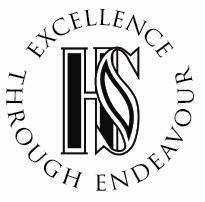 Subject/Course:Physical EducationStudent Name:Component 1, Topic 1- Applied Anatomy & PhysiologyComponent 1, Topic 1- Applied Anatomy & PhysiologyComponent 1, Topic 1- Applied Anatomy & PhysiologyComponent 1, Topic 1- Applied Anatomy & Physiology1.1- Skeletal and Muscular SystemsREDAMBER GREENI can identify and explain the functions and structure of the skeletonI can classify bones into the main groups I can classify joints into the main groupsI can explain the movement possibilities at jointsI know the major muscle groups and which physical activity benefits themI can explain the role of ligaments and tendonsI can fully explain the role of muscles in movementI can explain how antagonistic pairs of muscles workI can fully explain, with examples, the characteristics of muscle fibre types1.2- The cardiovascular and respiratory systemsREDAMBER GREENI can explain the functions and structure of the cardiovascular systemI can describe the structure and functions of Arteries, Capillaries and VeinsI can explain the term Vascular ShuntingI can fully explain the functions of blood cells, platelets and plasmaI can explain the function and structure of the respiratory systemI can explain the composition of inhaled and exhaled airI can explain the terms Vital Capacity and Tidal VolumeI can explain Gaseous Exchange in detail1.3- Energy and Energy SourcesREDAMBER GREENI can explain aerobic respiration in detail, with relation to oxygen and glucoseI can identify the by-products of aerobic respirationI can describe what will happen when there is a lack of oxygen during exerciseI can explain anaerobic respirationI can identify the by-products of anaerobic respiration I can identify the fuel source for aerobic respirationI can identify the fuel source for anaerobic respiration1.4- The short-term effects of exerciseREDAMBER GREENI can fully explain the short term effects of aerobic exercise on the musculo-skeletal systemI can fully explain the short term effects of aerobic exercise on the cardio-respiratory systemI can fully explain the short term effects of anaerobic exercise on the musculo-skeletal systemI can fully explain the short term effects of anaerobic exercise on the cardio-respiratory systemI can explain the importance of the effects on performanceComponent 1, Topic 2- Movement AnalysisComponent 1, Topic 2- Movement AnalysisComponent 1, Topic 2- Movement AnalysisComponent 1, Topic 2- Movement Analysis2.1- Lever SystemsREDAMBER GREENI can name the three different lever systemsI can explain how the lever systems are used with practical examplesI can name the components that make up each lever systemI can draw and label each of the lever systemsI can explain the recognised shapes used to depict a lever systemI can explain the benefits of first and second class mechanical lever systemsI can explain the disadvantages of third class lever systems 2.2- Planes and Axes of MovementREDAMBER GREENI can name the three planes of movement used for movement analysisI can explain how the three planes divide the body I can link basic movement possibilities at each plane and axis, eg- Flexion, Extension, Abduction, Adduction & RotationI can apply my knowledge through practical examplesComponent 1, Topic 3- Physical TrainingComponent 1, Topic 3- Physical TrainingComponent 1, Topic 3- Physical TrainingComponent 1, Topic 3- Physical Training3.1- Health & FitnessREDAMBER GREENI can define Health, Fitness, Exercise & PerformanceI can relate each definition to practical examples in sportI can relate each definition to each other I can apply knowledge to give suitable suggestions of sports to improve each definitionI can analyse the possible impact of exercise on health, fitness or performance3.2- Components of FitnessREDAMBER GREENI can name the eleven components of fitnessI can define and explain each component of fitness using practical examples for eachI can use my knowledge to identify which components of fitness are most important for different sportsI can name the fitness tests used to measure each component of fitnessI can explain in detail how to carry out, measure and analyse results from fitness testsI can analyse and evaluate the importance of component of fitness to a range of physical activities and sports3.3- Principles of TrainingREDAMBER GREENI can explain the principles of training I can fully explain different training methods and how each can improve Health and FitnessI can fully explain how methods of training can be used to create different effects and improve physical performance I can fully explain how Methods of Training can be used to match individual needs and differencesI am able to decide the most appropriate training method to use for different activities and sportsI can identify and explain advantages and disadvantages of different training methodsI can explain the different training thresholds and calculate themI can fully explain what is meant by resting heart rate, working heart rate and recovery rate 3.4- Long Term Effects of Exercise REDAMBER GREENI can explain long term effects of aerobic training on the musculo-skeletal systemI can explain long term effects of aerobic training on the cardio-respiratory systemI can explain long term effects of anaerobic training on the musculo-skeletal systemI can explain long term effects of anaerobic training on the cardio-respiratory systemI can describe in detail the benefits of these adaptations and how it would improve performanceI can relate these adaptations and impact to a sporting context3.5- Optimise Training & Reduce Injury REDAMBER GREENI can fully explain what is meant by a PAR-Q (Physical Activity Readiness Questionnaire)I can explain why a PAR-Q is used I can explain when a PAR-Q is used I can discuss typical sporting injuries and explain how they might be causedI can explain how to treat injuries (sprains and strains) through RICEI can identify how to prevent injuries through using the correct principles of trainingI can describe how rules and regulations can prevent injuries I can explain how appropriate protective clothing can prevent injuriesI can explain the effects of recreational drugs on the cardiovasuclar systemI can fully explain the effects of recreational drugs on the respiratory systemI can explain the positive and negative effects on performance and lifestyle that performance enhancing drugs have 3.6- Effect use of Warm Up & Cool DownsREDAMBER GREENI can explain the purpose and importance of warm upsI can explain the purpose and importance of cool downsI can describe the phases of warm ups I can explain the relevance of each phase of the warm up in preparation for physical activityI can give practical examples of different activities that can be completed within a warm upI can explain how cool downs can prevent blood pooling I can explain how cool downs can prevent fainting after exercise I can analyse and evaluate the possible impact of exercise on health, fitness and performanceComponent 2, Topic 1- Health, Fitness & WellbeingComponent 2, Topic 1- Health, Fitness & WellbeingComponent 2, Topic 1- Health, Fitness & WellbeingComponent 2, Topic 1- Health, Fitness & Wellbeing1.1- Physical, Emotional & Social Health, Fitness & Wellbeing REDAMBER GREENI can discuss how increasing physical ability, through improving components of fitness can improve health or reduce health risksI can explain how physical activity can improve emotional healthI can describe how emotional health benefits are achieved I can explain how physical activity can improve social healthI can describe how social health benefits are achieved I can explain the impact of fitness on well-being and how this may be affected by overtrainingI can explain both positive and negative impacts on health that lifestyle choices may have, for example smokingI can explain lifestyle choices in relation to diet, activity level, work, rest, sleep balance1.2- The Consequences of a Sedentary LifestyleREDAMBER GREENI can explain what a sedentary lifestyle is using practical examples I can explain the key terms associated with sedentary lifestyles I can discuss the long term health impacts related to sedentary lifestyles  I can explain what osteoporosis is I can discuss the impacts that sedentary lifestyles may have on components of fitness1.3- Energy use, diet, nutrition and hydrationREDAMBER GREENI can explain what constitutes a balanced dietI can name the 7 nutrients which are needed within a balanced dietI can discuss what should be in a balanced diet, including how much of each nutrient should be in itI can explain the role of macro nutrients I can explain what carbohydrate loading is and identify sporting activities which may benefit from itI can explain the role of micro nutrients I can explain when power athletes should intake protein I can explain all of the 5 factors which affect optimum weight I can explain the variations of optimum weight due to roles within sporting activitiesI can describe the correct energy balance for healthy weight I can explain the importance of hydration I can explain how to maintain hydration levels during physical activity and sportComponent 2, Topic 2- Sport PsychologyComponent 2, Topic 2- Sport PsychologyComponent 2, Topic 2- Sport PsychologyComponent 2, Topic 2- Sport Psychology2.1- Classification of SkillsREDAMBER GREENI can explain what a skill continuum is I can classify a range of skills into open and closed skillsI can classify a range of skills into basic and complex skillsI can classify a range of skills into low and high organisational I can describe what practice structures are, in particular- massed, distributed, fixed and variableI can apply my knowledge to select the most relevant practice to develop a range of skills2.2- The use of Goal SettingREDAMBER GREENI can explain why goal setting is important to improve or optimise overall performanceI can explain the principles of SMART targets and the value of each principle to improve and optimise performanceI can set suitable targets and review them in order to improve my own performanceI can review my targets in detail within my PEP to evaluate my performance2.3- Guidance and Feedback on PerformanceREDAMBER GREENI can name the types of guidance to optimise performance I can explain how visual, verbal, manual and mechanical guidance may be used by using a practical exampleI can explain advantages and disadvantages for each type of guidance I can describe intrinsic, extrinsic, concurrent and terminal feedbackI can explain how feedback may be used to optimise and improve performanceI can interpret and analyse graphical data associated with feedback on performance2.4- Mental Preparation for PerformanceREDAMBER GREENI can explain what mental preparation is before performanceI can discuss how this may improve overal performance I can relate mental preparation to practical examplesComponent 2, Topic 3- Socio-cultural InfluencesComponent 2, Topic 3- Socio-cultural InfluencesComponent 2, Topic 3- Socio-cultural InfluencesComponent 2, Topic 3- Socio-cultural Influences3.1- Engagement Patterns of different Social GroupsREDAMBER GREENI can explain general trends in participation patterns I can explain how gender, age, socio-economic groups, ethnicity and disabilities can affect someone's participation in physical activityI can explain provisions in place to reduce these patterns and increase participation for target groupsI can relate participation patterns to data and accurately describe this in detailI can present data in charts, tables or graphsI can explain the two different types of data- qualitative and quantitative3.2- Commercialisation of Physical Activity and SportREDAMBER GREENI can explain what is meant by the term 'Golden Triangle'I can explain the relationship between commercialisation, the media and physical activity or sportI can explain the advantages of commercialisation and media on- the sponsor, sport, player/ performer and spectator I can explain the disadvantages of commercialisation and media on- the sponsor, sport, player/ performer and spectator I can interpret and explain data associated with the trends in physical activity and sport3.3- Ethical and Socio-cultural issues in Physical Activity and SportREDAMBER GREENI can explain what is meant by the term sportsmanship I can explain what is meant by the term gamesmanshipI can give practical examples when both sportsmanship and gamesmanship is demonstratedI can explain what is meant by the term deviance I can explain what may happen to a performer who is found guilty of defiant behaviour I can discuss the relationship between athlete behaviour and level of competition